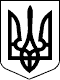 НАЦІОНАЛЬНА КОМІСІЯ З ЦІННИХ ПАПЕРІВ ТА ФОНДОВОГО РИНКУРІШЕННЯВідповідно до частин двадцять сьомої та двадцять восьмої статті 6, пунктів 3726-3727 частини другої статті 7, пункту 13 частини першої статті 8 Закону України «Про державне регулювання ринків капіталу та організованих товарних ринків», у зв’язку з введенням воєнного стану відповідно до Указу Президента України № 64/2022 від 24 лютого 2022 року та з метою мінімізації негативного впливу наслідків військової агресії Російської Федерації проти України та сприяння стабільності ринків капіталуНаціональна комісія з цінних паперів та фондового ринку В И Р І Ш И Л А:Внести до Порядку здійснення НКЦПФР моніторингу відповідності осіб займаним посадам у період дії воєнного стану, затвердженого рішенням Національної  комісії з цінних паперів та фондового ринку від 11 листопада 2022 року № 1339 (у редакції рішення Національної комісії з цінних паперів та фондового ринку від 25 січня 2023 року № 91), такі зміни:1) у розділі І:абзац другий пункту 8 викласти у такій редакції:«У разі тимчасової відсутності керівника професійний учасник повинен подати до НКЦПФР в електронній формі офіційним каналом зв’язку з урахуванням вимог законодавства про електронні документи та електронний документообіг інформацію щодо особи, яка тимчасово виконує його обов’язки сумарно більше  90 днів протягом 12 місяців (крім випадку наявності рішення НКЦПФР про відповідність такої особи посаді керівника), згідно додатку до цього Порядку не пізніше дев’яносто другого дня виконання цих обов’язків такою особою. Така особа повинна відповідати вимогам щодо професійної придатності та ділової репутації, встановленим Стандартами, до керівника.»;абзац перший пункту 9 після слів «призначення особи виконуючим обов’язки керівника професійного учасника,» доповнити словами «до якого додаються документи, що підтверджують повноваження представників учасників (акціонерів) / представника учасника (акціонера) товариства, що його підписали(а),»;2) у розділі ІІ:у пункті 1 слова та цифри «протягом 30 днів», замінити словами та цифрами «протягом 30 робочих днів»;пункт 6 викласти у такій редакції:«6. НКЦПФР за результатами розгляду інформації, поданої професійним учасником відповідно до цього Порядку, отриманої з відкритих джерел та/або під час здійснення державного регулювання та нагляду, приймає рішення про відповідність / не відповідність особи певній посаді у певному професійному учаснику або про відсутність підстав для прийняття рішення НКЦПФР про відповідність / не відповідність особи певній посаді у певному професійному учаснику у зв’язку з тим, що рішення, за яким фізична особа була призначена на таку посаду, не має юридичної сили (далі – рішення про відсутність підстав).»;пункт 8 після слів «у певному професійному учаснику» доповнити словами «/ рішення про відсутність підстав»;пункт 9 викласти у такій редакції:«9. У випадку прийняття НКЦПФР рішення про невідповідність  голови або члена колегіального виконавчого органу, особи, яка здійснює повноваження одноосібного виконавчого органу, займаній посаді / рішення про відсутність підстав щодо голови або члена колегіального виконавчого органу, особи, яка здійснює повноваження одноосібного виконавчого органу, уповноважений орган професійного учасника приймає рішення про звільнення такої особи із займаної посади протягом 30 днів з дня отримання відповідного листа та копії такого рішення. У випадку прийняття НКЦПФР рішення про невідповідність голови або члена наглядової ради чи іншого органу, відповідального за здійснення нагляду, займаній посаді / рішення про відсутність підстав щодо голови або члена наглядової ради чи іншого органу, відповідального за здійснення нагляду, така особа повинна бути переобрана протягом 90 календарних днів з дня отримання відповідного листа та копії такого рішення. У разі прийняття  НКЦПФР рішення про невідповідність особи певній посаді професійний учасник має право подати документи для оцінки відповідності такій чи іншій посаді щодо такої особи не раніше ніж через рік з дня прийняття такого рішення.У разі прийняття  НКЦПФР рішення про відсутність підстав щодо певної фізичної особи професійний учасник після усунення причин прийняття такого рішення має право повторно подати документи для оцінки відповідності цієї особи відповідній посаді.».Департаменту методології регулювання професійних учасників ринку цінних паперів (Курочкіна І.) забезпечити оприлюднення проєкту рішення на офіційному вебсайті Національної комісії з цінних паперів та фондового ринку.Це рішення набирає чинності з дня, наступного за днем його офіційного опублікування на офіційному вебсайті Національної комісії з цінних паперів та фондового ринку.Контроль за виконанням цього рішення покласти на членів Національної комісії з цінних паперів та фондового ринку відповідно до розподілу їх повноважень.Голова Комісії                                                          Руслан МАГОМЕДОВПротокол засідання Комісії від 13 вересня 2023 року № 16313.09.2023 р.Київ           № 982Про внесення змін до Порядку здійснення НКЦПФР моніторингу відповідності осіб займаним посадам у період дії воєнного стану